ЧЛЕНАМ ПРОФСОЮЗА! Акция "Зимняя перезагрузка"в санатории «Обуховский» от 10 дней: с лечением 1850 руб/день с проживанием в 2-х местном номере, (1650 руб/день  - ребенок 4-13 лет). Питание 3-х разовое комплексное.Заезды только с: 09.01.2019г.; 21-22.01; 04-05.02; 18-19.02; 4-5.03.2019г.ОБРАЩАЙТЕСЬ В ПРОФСОЮЗ!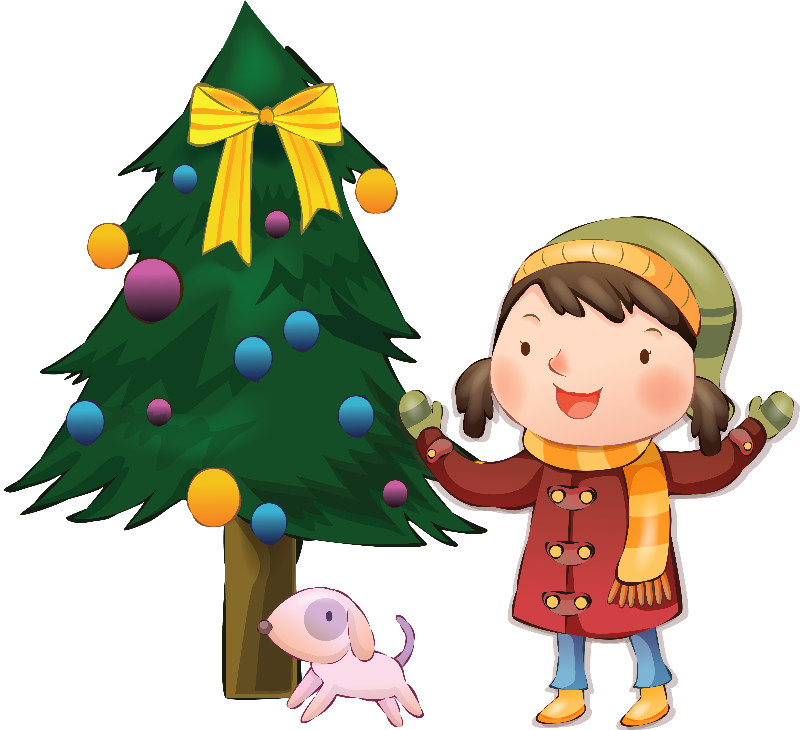 